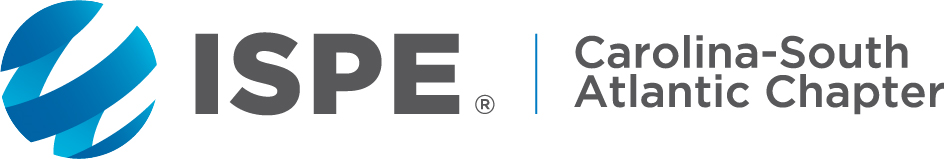 2021 Education Webinar Series # 2“Continuous Manufacturing of OSD - Overview, Economics & Discussion”TO VIEW THIS WEBINAR, COPY AND PASTE THE LINK BELOW INTO YOUR BROWSER (works best with Chrome)https://attendee.gotowebinar.com/recording/309327120355894530